Dištančné vzdelávanie z predmetu Slovenský jazyk a literatúra 5.r. – Trieda: 5.A, 18. 1. 2021Opakovanie  mäkkých spoluhlások a slabík 1.časť.Meno žiaka:   Zopakuj si mäkké spoluhlásky:                                                        Po mäkkých spoluhláskach píšeme i/íÚloha 1: Prečítaj a všimni si zvýraznené slová. Nájdi v slovách mäkké spoluhlásky a vypíš ich. V knižnici je plno kníh, prečítam si jednu z nich. Požičiam si na chvíľočku maľovanú rozprávočku.Úloha 2: Doplň do slov i/í  a napíš tieto slová do riadkov.lyž____ca                                 moj____                                det____                                   frndž_____  žiac____                                   č_____tanka                         d____vadlo                             š_____kovný  rýdz____                                   l____pa                                 n____č                                    š_____šky__________________________________________________________________________________________________________________________________________________________________Úloha 3: Doplň do viet i/í. Vety napíš. C___lka stoj___ na ulici. Niesla si Evička v koš___ku jabĺčka. Janko sed___ pod jabloňou. Š___jem, š___jem košieľku, pre Števku i pre N____nu. Na ruž___ ostala ešte rosa. Dz___ny, dz___ny, poďte sem, lebo všetky buchty zjem.Úloha 4 Nájdi a napíš mäkké slabiky. Nauč sa rečňovanku a napíš ju do riadkov.Poslali ma naši k vašim, aby prišli vaši k našim.Ak neprídu vaši k našim, tak že prídu naši k vašim.Spoluhlásky:_______________________________________________________________________Rečňovanka:________________________________________________________________________________________________________________________________________________________Úloha 5: Doplň mäkké slabiky. pavu___ ____na                         kra___ ____na                    o___ ____                       frn___ ____ži___ ____me                             pr___ ____                          ži___ ____t                      ži___ ____to___ ____hadlo                            no___ ____                         za___ ____je                    ___ ____taťÚloha 6: Zopakuj si správnu výslovnosť mäkkých slabík. Text napíš, podčiarkni mäkké slabiky.Deti nesú knihy. Na rohu ulice stáli lipy. Rodičia vytvorili pre deti detský kútik. Nebite sa!___________________________________________________________________________________________________________________________________________________________________________________________________________________________________________________Úloha 7: Odpíš slová s mäkkými slabikami. ticho                            nič                          smeti                           sedím                          malina nikto                            lipa                         rodina                          díva sa                        nízko__________________________________________________________________________________________________________________________________________________________________Dištančné vzdelávanie z predmetu Slovenský jazyk a literatúra 5.r. – Trieda: 5.A, 19. 1. 2021Opakovanie  mäkkých spoluhlások a slabík 2.časť.Meno žiaka:   Zapamätaj si! : Slabiky di, ti, ni, li, de, te, ne, le, dí, tí, ní, lí vyslovujeme mäkko, ale mäkčeň na                             spoluhlásky d, t, n, l, nedávame. Úloha 1: Prečítaj. Podčiarkni v texte a napíš mäkké slabiky do riadkov písaným písmom. dedina                   kone                deti                    dedo                  tetateplo                      nemá               leto                    lebo                   letí__________________________________________________________________________________________________________________________________________________________________Úloha 2: Prečítaj. Správne napíš do riadkov slová, v ktorých sú mäkké slabiky. AničkaAnička maličká, nechoď do hájička, uštipne ťa hadík, lebo jašterička.__________________________________________________________________________________________________________________________________________________________________Úloha 3: Utvor a zapíš slová.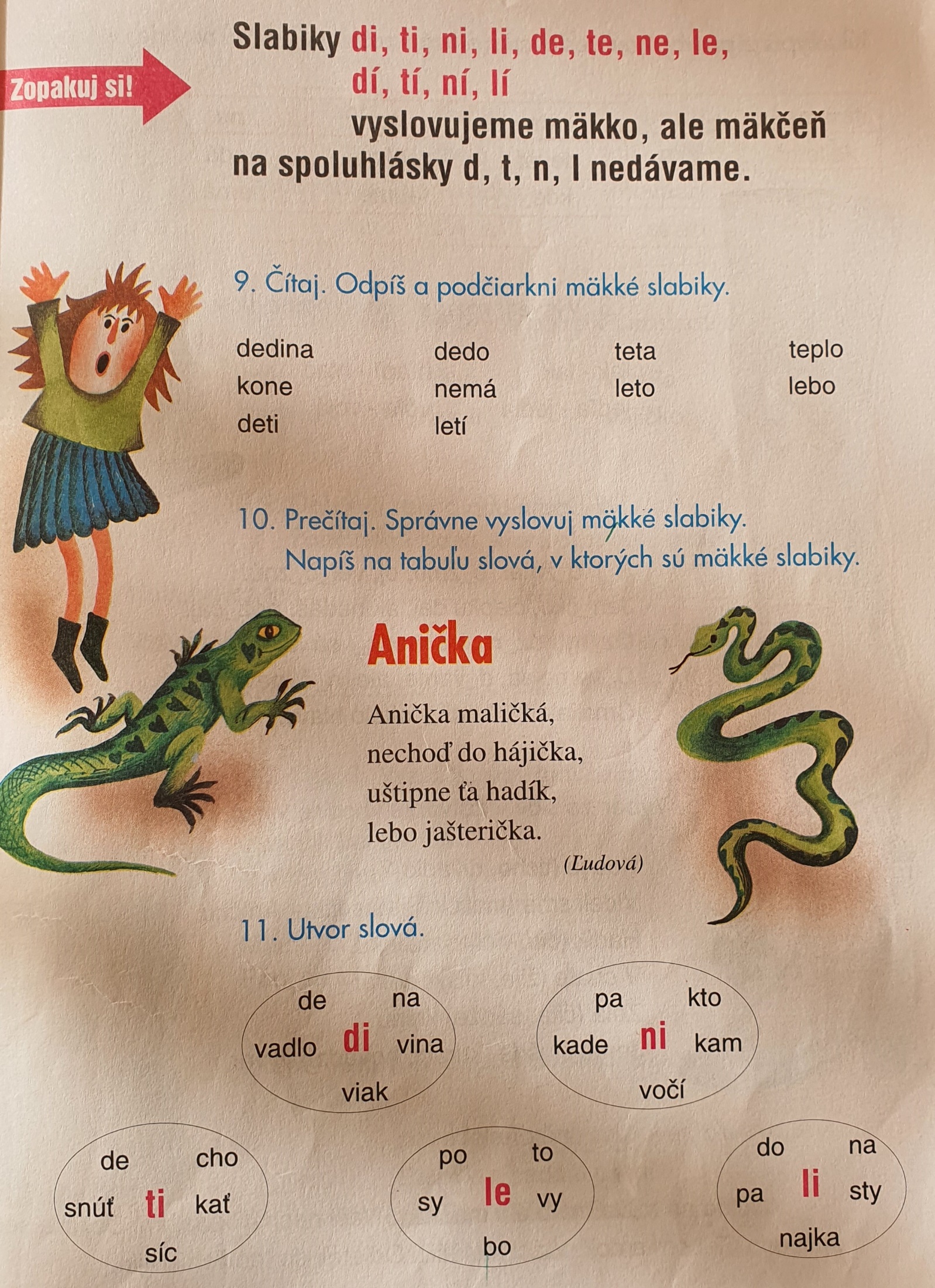 __________________________________________________________________________________________________________________________________________________________________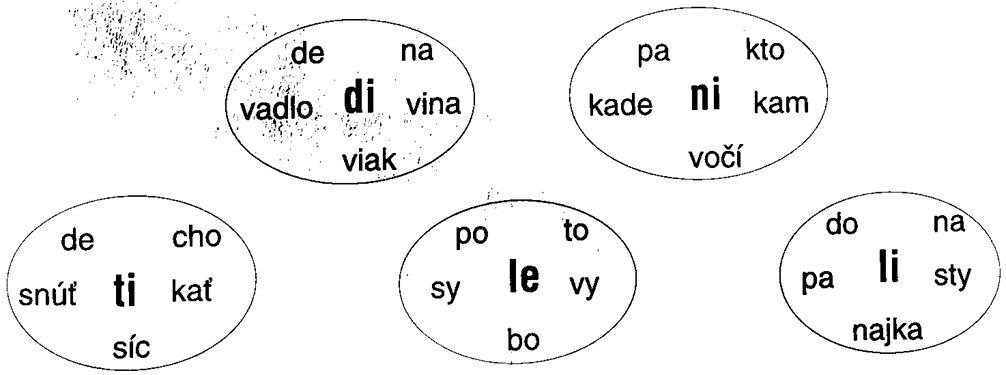 __________________________________________________________________________________________________________________________________________________________________Úloha 4: Vysvetli rozdiel vo význame slov.ľak  -  lak          hlad  -  hľaď!           teľa  -  tela           jedľa  -  jedla         vôľa  -  volá          píľ  -  pil__________________________________________________________________________________________________________________________________________________________________Úloha 5: Doplň i/í.Š__l __žmár č__žmu, oj, vel__č_znú.Jan__čko, čiapku daj, ak nedáš, pož__čaj!Dz__ny, dz__ny, na medz__ sú d__vy.D__vame sa, d__vame, ale n__č nevid__me!Čmeliak t__ frndž__ okolo hlavy.Úloha 6: Vyber zo slov v zátvorke vhodné výrazy, napíš a doplň ich do viet v riadkoch. Kde je (ticho, divadlo)?_______________________________________________________________ Videli sme (maličkú, jašteričku) Aničku.__________________________________________________ Hadík (cíti, vidí) ďatelinku._____________________________________________________________V chate (žije, leží) Lenka. _____________________________________________________________ Žela (číta, sádže) knihu.______________________________________________________________ Jeme slušne (kurací, hovädzí) vývar.____________________________________________________Úloha 7: Nech Ti brat, alebo sestra nadiktuje krátky diktát.Cila má bielu mačičku. Vaši neprišli k našim. Dojička sedí a dojí. Vtáci sa lúčili. Odleteli do teplých krajín.___________________________________________________________________________________________________________________________________________________________________________________________________________________________________________________Dištančné vzdelávanie z predmetu Slovenský jazyk a literatúra 5.r. – Trieda: 5.A, 20. 1. 2021Opakovanie  mäkkých spoluhlások a slabík 3.časť.Meno žiaka:   Úloha 1: Správne pospájaj slová v tabuľke čiarami do dvojíc.Úloha 2: Utvor vety, v ktorých použiješ nasledujúce slová.prší                                     šibe                                   cibuľa                                 cítiť               dedina                                 lepili                                  vajíčko                                cudzí____________________________________________________________________________________________________________________________________________________________________________________________________________________________________________________________________________________________________________________________________Úloha 3: Dokonči vety. Podčiarkni slová, ktoré obsahujú mäkké spoluhlásky. Malá palica je__________________________ .          Malý vták je __________________________ . Malá mačka je_________________________  .          Malá lyžica je_________________________  .Malá dedina je_________________________  .          Malá Anka je_________________________  . Úloha 4: Odpíš. Vypíš zo slov mäkké spoluhlásky.                   Vzor: Jánošík = J, šJánošík bol zbojník. Mal družinu. V družine žili jeho kamaráti. Mládenci bojovali proti krivde. Páni sa ich veľmi báli. ____________________________________________________________________________________________________________________________________________________________________________________________________________________________________________________________________________________________________________________________________Úloha 5: Vo vetách sú poprehadzované slová. Napíš vety správne.                                                 nevedela Pyšná pracovať. princezná                                                  Pri piliny. padajú pílení                                                  položila šištičku  Babka na oblôčik.                                                 do chaty. V sobotu a v nedeľu chodíme   ____________________________________________________________________________________________________________________________________________________________________________________________________________________________________________________________________________________________________________________________________Úloha 6: Prečítaj text. Vypíš slová s mäkkými slabikami Mama doniesla Táni novú knihu. Povedala: „Keď si bola malá, čítala ti stará mama. Teraz si už z veľká, čítaj starej mame ty." „Sadni si, stará mama,“  povedala Táňa. „Prečítam ti rozprávku." Táňa pekne čítala. Stará mama si odložila okuliare, ticho sedela a pozorne počúvala. Mamička sa veľmi tešila. ___________________________________________________________________________________________________________________________________________________________________________________________________________________________________________________Dištančné vzdelávanie z predmetu Slovenský jazyk a literatúra 5.r. – Trieda: 5.A, 21. 1. 2021Opakovanie  tvrdých, mäkkých spoluhlások a dvojhlások sumár.Meno žiaka:   Úloha 1: Podčiarkni vo vetách slová so slabikami dy, dý, ny, ný, ly, hy, ky, ký.Vo veľkých mestách sú veľké obchody a samoobsluhy. Kde si dáme opraviť hodiny a hodinky? Ktoopraví topánky? Kde brúsia píly? Prečo sa musí každý človek riadiť podľa dopravných značiek? Tu sanedá dýchať.Úloha 2: Vypíš z predchádzajúcej úlohy tieto podčiarknuté slová. Ako nazývame tieto slabiky?__________________________________________________________________________________________________________________________________________________________________Úloha 3: Vyber správne slová a doplň ich do viet. Na dvore pobehuje _______________________________ . (hýľ, hydina)Lucia našla pekné  _______________________________ . (stromy, kvety)Vo vinohrade máme malú __________________________ . (chyžu, burgyňu)Zariadili sme si novú ______________________________ . (chytačku, kuchyňu)Úloha 4: Napíš vety so správnym poradím slov.rieky pritekajú Do prítoky.___________________________________________________________riekach Na stavajú sa priehrady.______________________________________________________horách bývajú malé V osady. ________________________________________________________vrchovine Na kopce, sú vrchy svahy. a _________________________________________________Úloha 5: Doplň dvojhlásky.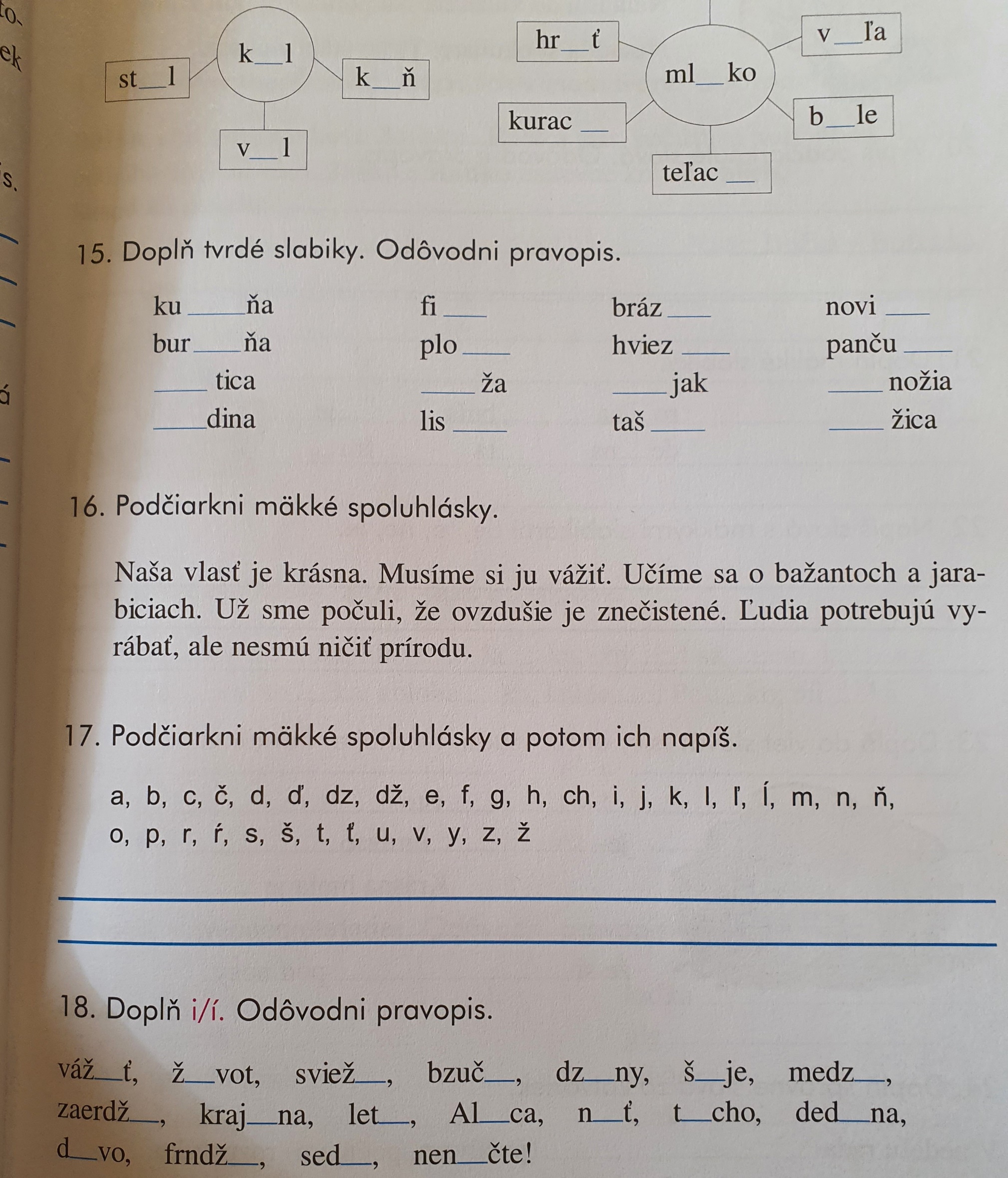 Úloha 6: Doplň tvrdé slabiky.ku__ __ ňa                bur__ __ ňa               __ __  tica                   __ __ dina fi__ __                       bráz__ __                  novi__ __                    panču__ __plo__ __                    hviez__ __                 __ __ ža                     __ __ jak  lis__ __                     taš __ __                    __ __ žica                  __ __ nožiaDištančné vzdelávanie z predmetu Slovenský jazyk a literatúra 5.r. – Trieda: 22.1. 2021Opakovanie  tvrdých, mäkkých spoluhlások a dvojhlások sumár 2. časť.Meno žiaka: Úloha 1: Podčiarkni vo vetách slová s mäkkými spoluhláskami.Naša vlasť je krásna. Musíme si ju vážiť. Učíme sa o bažantoch a jarabiciach. Už sme počuli, že ovzdušie je znečistené. Ľudia potrebujú vyrábať, ale nesmú ničiť prírodu. Úloha 2: Podčiarkni mäkké spoluhlásky a potom ich napíš. a, b, c, č, d, ď, dz, dž, e, f, g, h, ch, i, j, k, I, ľ, ĺ, m, n, ň, o, p, r, ŕ, s, š, t, ť, u, v, y, z, ž _________________________________________________________________________________Úloha 3: Doplň i/í. Napíš tieto slová do riadkov.váž____ť                                 ž____vot                                sviež____                               bzuč_____  dz____ny                                š____je                                   medz___                                zaerdž____  rýdz____                                 kraj____na                              let____í                                  Al_____calyž____ca                                n____ť                                    t____cho                                ded_____na  žiac____                                 č_____tanka                           d____vadlo                            nen_____čte!  rýdz____                                 l____pa                                   sed____                                š_____šky____________________________________________________________________________________________________________________________________________________________________________________________________________________________________________________________________________________________________________________________________Úloha 4: Podčiarkni vo vetách slová so slabikami di, ti, ni, li. Vypíš slová s týmito slabikami.                Prečo sa takto píšu a čítajú?Nina išla do knižnice. Na poličkách boli knihy.Nasadila si okuliare. Ticho stála a čítala.__________________________________________________________________________________________________________________________________________________________________Úloha 5: Doplň mäkké slabiky.ro__ __ na                __ __ ľa                  __ __  je                   __ __ cho de__ __ na               __ __ ta                  frn__ __                    kra__ __ naÚloha 6: napíš slová s mäkkými slabikami  de,  te,  ne,  le.__________________________________________________________________________________________________________________________________________________________________Úloha 7: Doplň do viet slová: Iste, dnes, všade, Nechajte, nevidíme.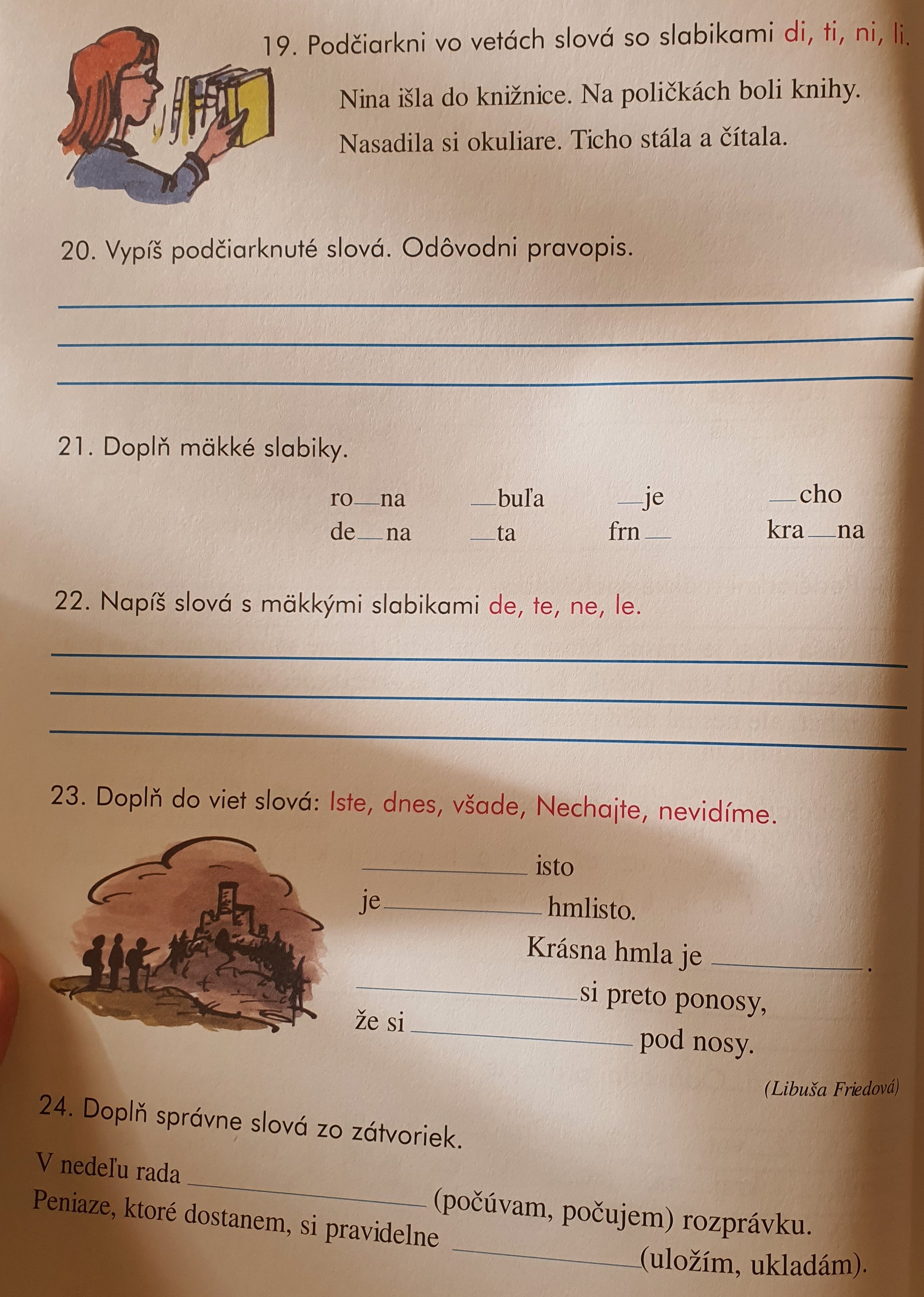                                                                                     ___________________________________    isto                                                                 je ____________________________  hmlisto.                                                                                          Krásna hmla je  _______________                                                                 ________________________ si preto po nosy,                                                                že si ___________________________  pod nosy.Úloha 8: Doplň správne slová zo zátvoriek.V nedeľu rada ____________________________ (počúvam, počujem) rozprávku.  Peniaze, ktoré dostanem, si _________________________ pravidelne (uložím, ukladám).Úloha 9: Uprav nasledujúce vety tak, že použiješ všetky výrazy v zátvorkách, Vety napíš.Otvorili sa dvere (naraz, prudko, domové). ________________________________________________________________________________________________________________________________Vlak prechádza (nákladný, cez dlhý tunel). ________________________________________________________________________________________________________________________________ Voda sa rozliala (cez, i záhradku, cestu). _________________________________________________________________________________________________________________________________Stará mama nás strašievala (často, vodníkom). ____________________________________________________________________________________________________________________________MäkkéspoluhláskyďťňľdžčžšcdzjMäkké slabikyditinilidžičižišicidzijiľahšíAničkaväčšíživotneporiadnamačičkaležícirkusfrndžíkamarátimojičmeliakhovädzívojakstráživývar